37. Medžiaga matematikos mokytojuiIntegruojamos veiklos tema Anglies dioksido kiekio palyginimas įkvepiamame ir iškvepiamame oreUžduočių lapas (mokiniams)Stačiakampis padalytas į 200 lygių kvadratėlių.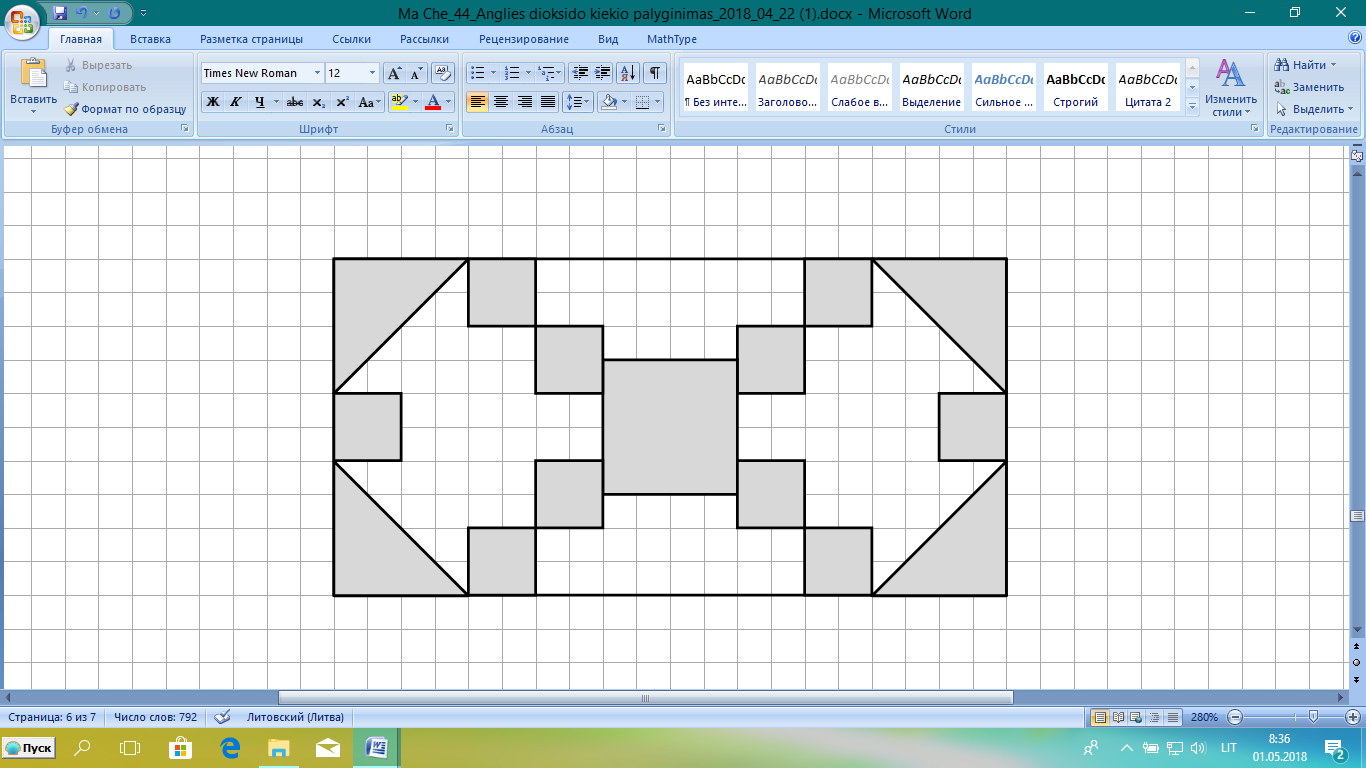 Kiek kvadratėlių yra nenuspalvinta?Kuri stačiakampio dalis yra nuspalvinta?Kiek procentų viso stačiakampio ploto yra nenuspalvinta?Kurią nenuspalvintų kvadratėlių dalį sudaro nuspalvinti kvadratėliai?Kurią nuspalvintų kvadratėlių dalį sudaro nenuspalvinti kvadratėliai?Kiek procentų viso stačiakampio ploto sudaro nenuspalvintų ir nuspalvintų kvadratėlių plotų skirtumas?Sugalvokite ir nupieškite savo piešinį, kuris užimtų 25 proc. toliau pateikiamo stačiakampio ploto.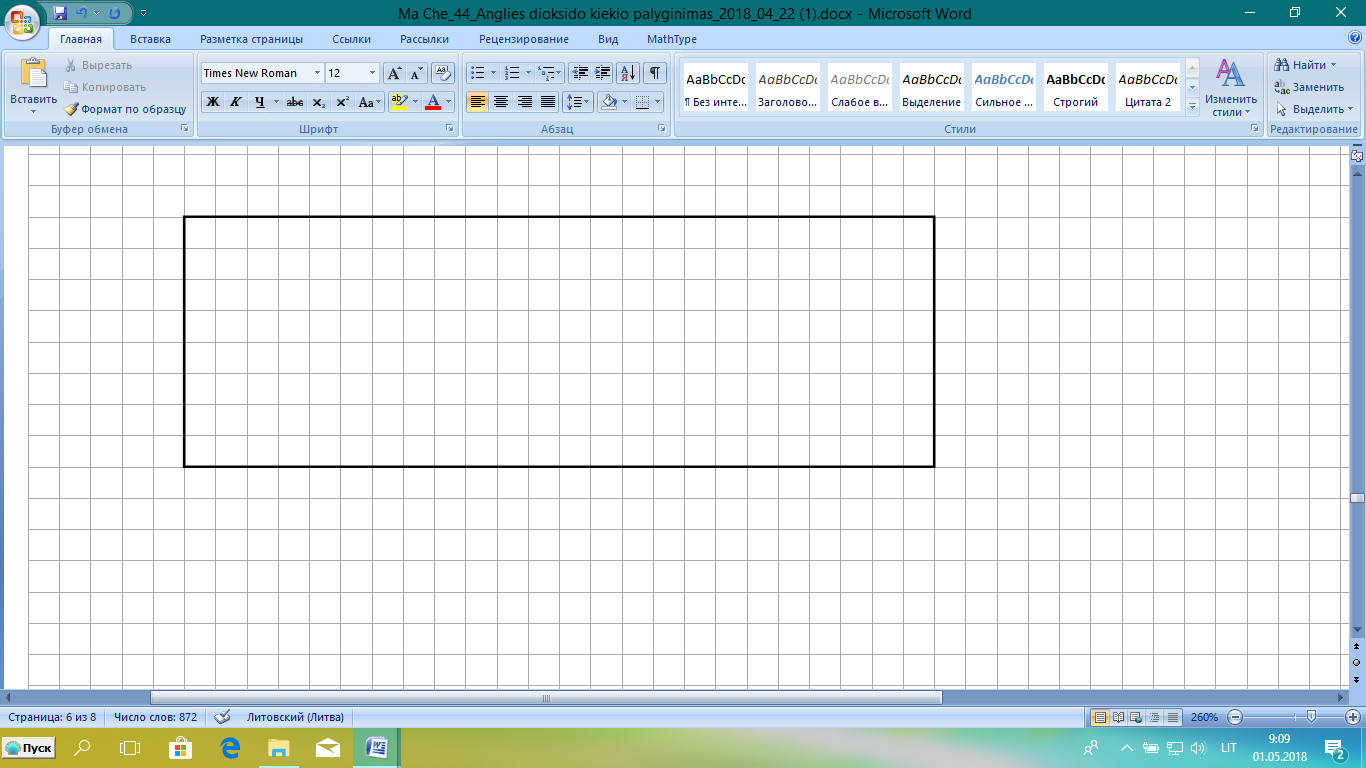 Apskaičiuokite smailiojo kampo BOC laipsninį matą, žinodami, kad jis sudaro 15 proc. ištiestinio kampo AOB.       a)  Nubraižykite kampus AOB ir BOC.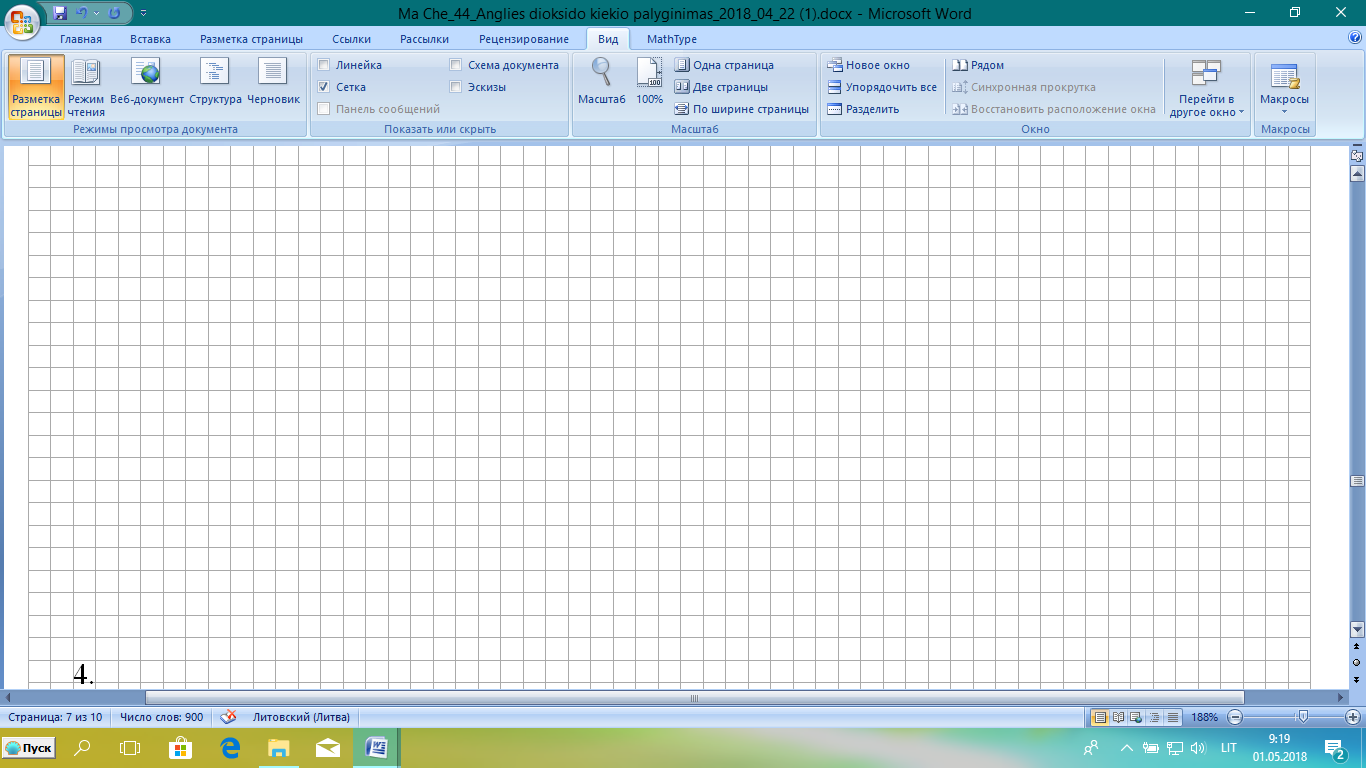        b)  Kiek procentų ištiestinio kampo AOB sudaro kampas AOC?Lentelėje pateikti penktokų matematikos kontrolinio darbo rezultatai.Kiek penktokų rašė matematikos kontrolinį darbą?Kiek procentų mokinių gavo aukščiausią balą?Apskaičiuokite visų gautų įvertinimų aritmetinį vidurkį.Pakeiskite lentelės duomenis taip, kad visų gautų įvertinimų aritmetinis vidurkis būtų lygus 7.Atsakymų lapas (mokytojui)a) 112 kvadratėlių;		b) 		c) 56 %;d) 		e) 	f) 12 %.Piešinys turi užimti 48 kvadratėlius.a) ;		b) 85 %.a) 25 penktokai;	b) 12 % 	c) 7,4;  d) Pastaba: visų gautų įvertinimų suma turi būti lygi 175. Pavyzdžiui,        arbaKlasė, dalykas5–6 klasės, matematika.Numatoma veiklos trukmė45 min.Mokinių pasiekimai pagal Pagrindinio ugdymo bendrąsias programas. Matematika1.2. Atlikti aritmetinius veiksmus su natūraliaisiais ir trupmeniniais skaičiais. Pasirinkti tinkamą veiksmą ir skaičiavimo būdą paprasčiausiems uždaviniams spręsti. <...>.Mokytojo veiklos siekiniaiUgdyti mokinių gebėjimus skaičiuoti aritmetinį vidurkį ir procentus. Veiklos priemonėsUžduočių lapas kiekvienai mokinių grupei, atsakymų lapas mokytojui.Siūloma veiklaMokinių darbas grupėmis. (Rekomenduojamas formalusis kaupiamasis ir neformalusis vertinimas.)Įvertinimai45678910Mokinių, gavusių tokius įvertinimus, skaičius2227543Įvertinimai45678910Mokinių, gavusių tokius įvertinimus, skaičiusĮvertinimai45678910Mokinių, gavusių tokius įvertinimus, skaičius2227542Įvertinimai45678910Mokinių, gavusių tokius įvertinimus, skaičius1011945